Step 1: Go to the following website to watch a video on how a dividing starfish reproduces HERE. Where is Associate Professor Mike Barker studying dividing starfish?How do these starfish reproduce?Step 2: Go to the following website HERE to explore various organisms and decide if they reproduce sexually or asexually. ASEXUAL REPRODUCTION - produces offspring that are ...to a single parent.SEXUAL REPRODUCTION - Two parents contribute genetic information to produce... 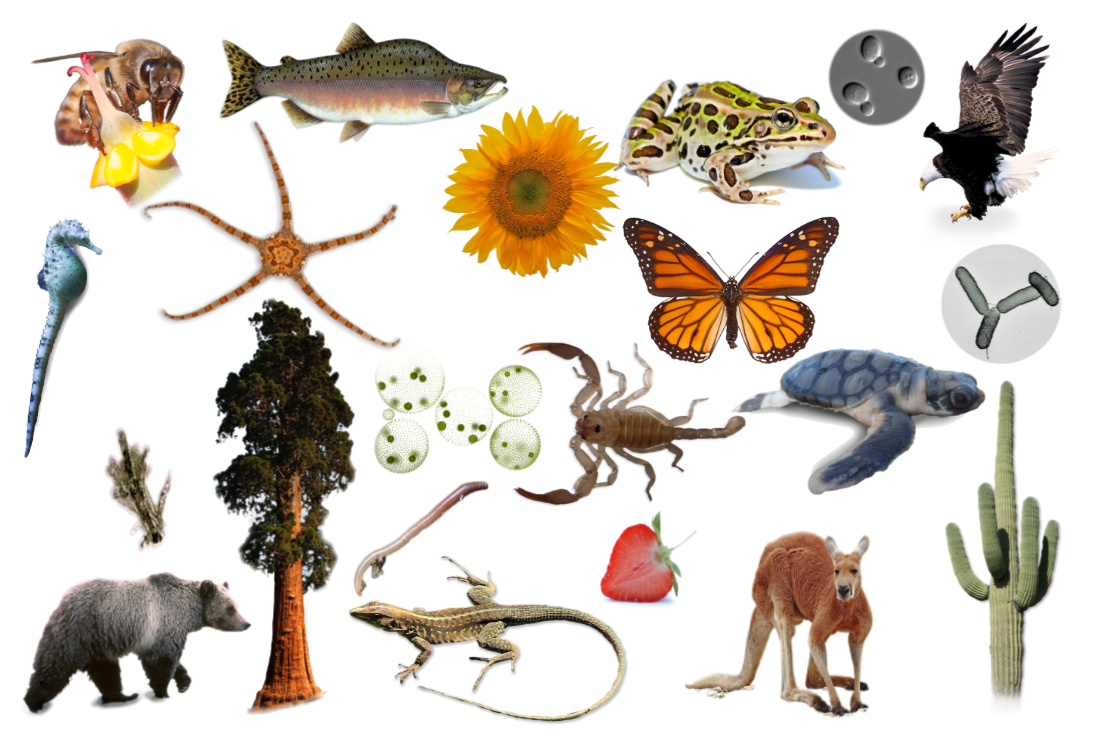 Step 3: Fill in the table below by using the website.  When you click on the organism, information will pop up.  Notice that you will need to check BOTH boxes on some organisms.  Step 4: From the table above, try to make some general observations about the organisms that reproduce sexually versus asexually.In general, which organisms tend to be more complex, those that reproduce sexually or asexually?In general, which organisms have more diversity within their species, those that reproduce sexually or asexually?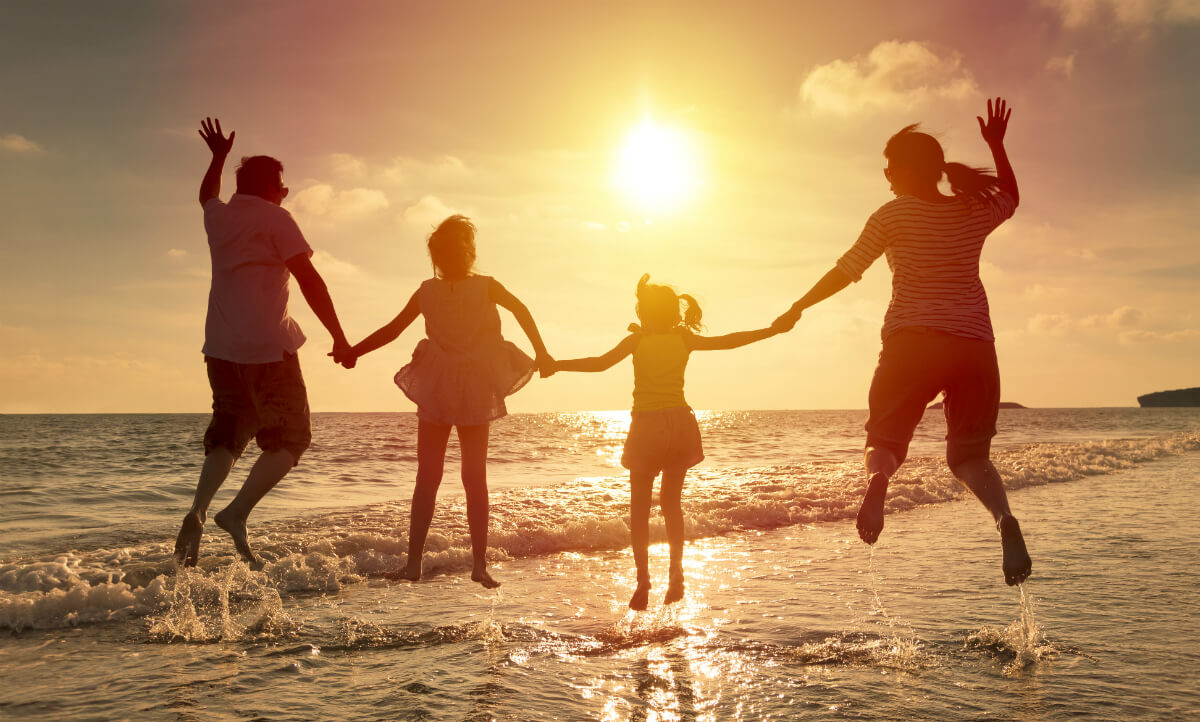 Step 5: While on vacation, you discover a new (fictional) organism.  Read through the description below.   new organism was discovered in the ocean off the coast of California.  The first colony of 500 organisms was found all clustered  together huddled close to some coral.  After further study, similar colonies were located up and down the pacific coast at the similar depths.   All of the organisms seem to be of similar size and shape.  There are no genders among the organisms.  To produce offspring they seem to use a form of budding, where the offspring grow off the parent.  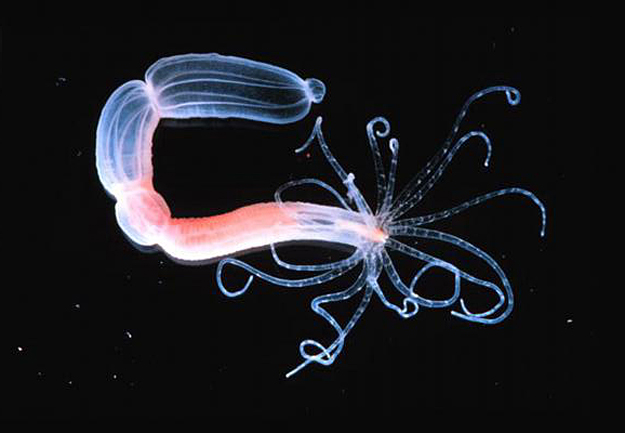 Give a new name to your newly discovered organism.Decide if the organism is reproducing sexually or asexually.  A disease comes through the colony of your organism.  Is it likely that the entire colony will survive?  Why or why not?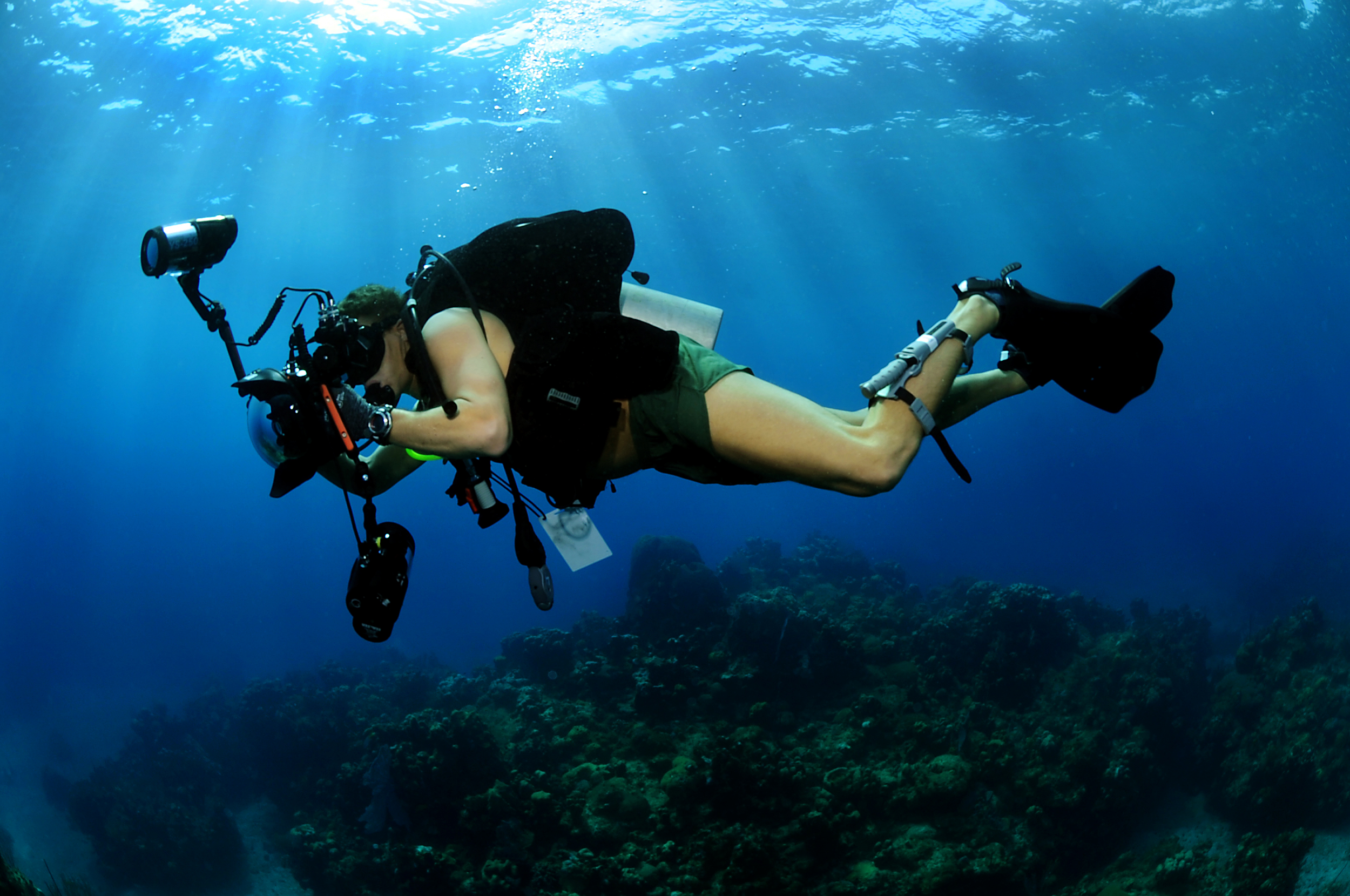 Reproductive Strategies of Organisms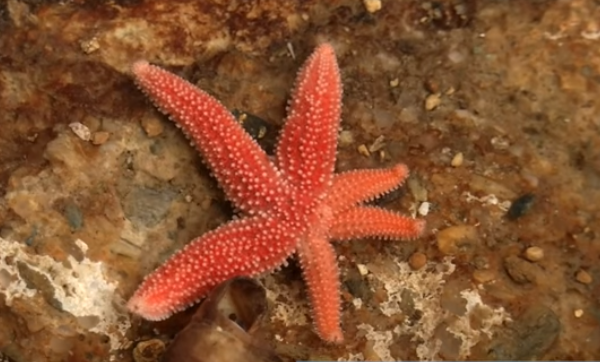 Step 1: Go to the following website to watch a video on how a dividing starfish reproduces HERE. Where is Associate Professor Mike Barker studying dividing starfish?How do these starfish reproduce?Step 2: Go to the following website HERE to explore various organisms and decide if they reproduce sexually or asexually. ASEXUAL REPRODUCTION - produces offspring that are ...to a single parent.SEXUAL REPRODUCTION - Two parents contribute genetic information to produce... Step 3: Fill in the table below by using the website.  When you click on the organism, information will pop up.  Notice that you will need to check BOTH boxes on some organisms.  Step 4: From the table above, try to make some general observations about the organisms that reproduce sexually versus asexually.In general, which organisms tend to be more complex, those that reproduce sexually or asexually?In general, which organisms have more diversity within their species, those that reproduce sexually or asexually?Step 5: While on vacation, you discover a new (fictional) organism.  Read through the description below.  A new organism was discovered in the ocean off the coast of California.  The first colony of 500 organisms was found all clustered  together huddled close to some coral.  After further study, similar colonies were located up and down the pacific coast at the similar depths.   All of the organisms seem to be of similar size and shape.  There are no genders among the organisms.  To produce offspring they seem to use a form of budding, where the offspring grow off the parent.  Give a new name to your newly discovered organism.Decide if the organism is reproducing sexually or asexually.  A disease comes through the colony of your organism.  Is it likely that the entire colony will survive?  Why or why not?If you would like to open this using google docs, go to the following link:https://docs.google.com/document/d/16IpIUD_GzZtyqMMZgLV3Zv6TLnvdPMLscZHCCIwM2Oc/copyFollow the prompts by Google to make your own copyRepeat this process for the answer key:https://docs.google.com/document/d/1NlPCjzgqzuUkVZC92674S377uH2BU6V-CpVeuQEd13g/copyOrganismReproduces SexuallyReproduces AsexuallyHoney BeeSea HorseGiant Amoeba Grizzly BearPink SalmonBrittle StarCoast RedwoodSunflowerVolvoxEarthwormWhiptail LizardLeopard FrogMonarch ButterflySand ScorpionGarden StrawberryBaker’s YeastFlatback Sea TurtleRed KangarooBald EagleSalmonellaSaguaro CactusName: Answer KeyNew Zealand coastDivide in half and then grow the other sideGenetically identicalUnique offspringOrganismReproduces SexuallyReproduces AsexuallyHoney Bee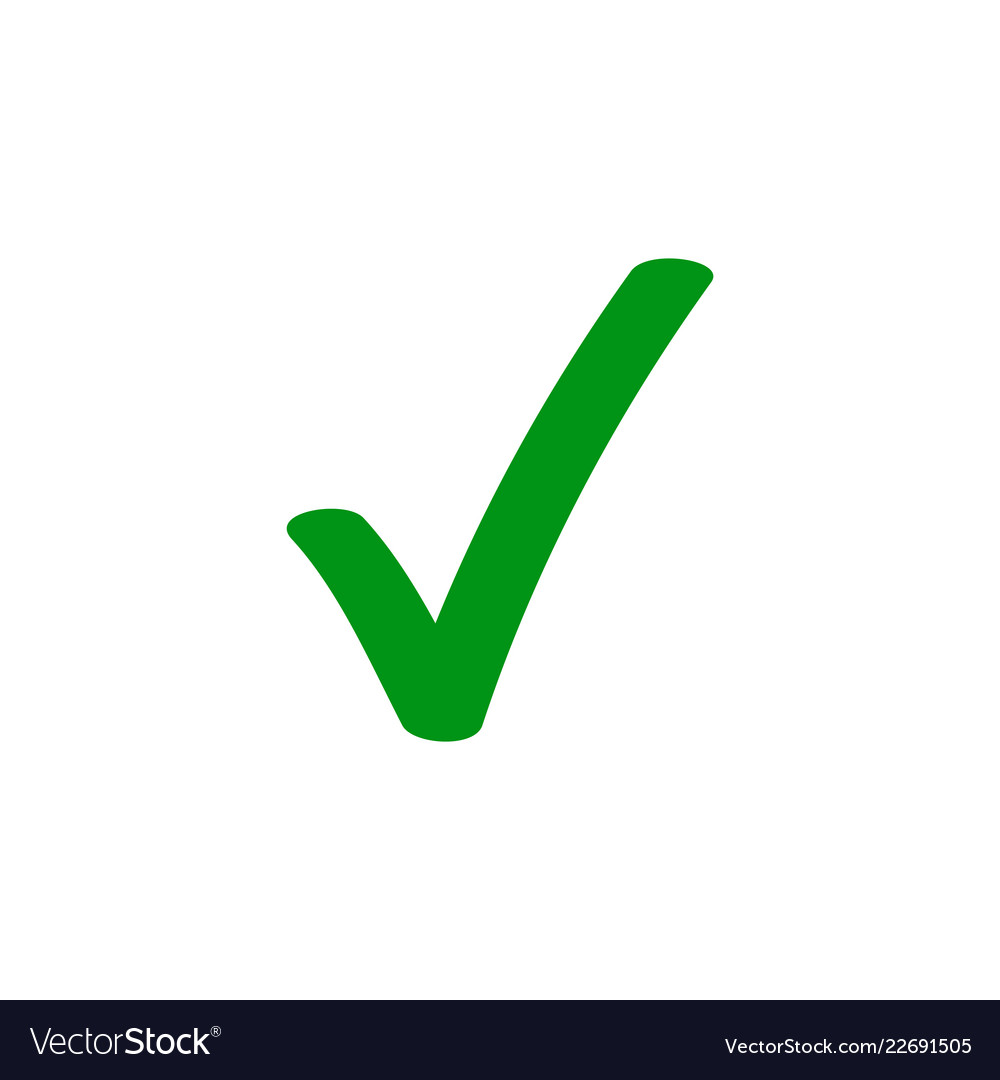 Sea HorseGiant Amoeba Grizzly BearPink SalmonBrittle StarCoast RedwoodSunflowerVolvoxEarthwormWhiptail LizardLeopard FrogMonarch ButterflySand ScorpionGarden StrawberryBaker’s YeastFlatback Sea TurtleRed KangarooBald EagleSalmonellaSaguaro CactusSexually reproducing organismsSexually reproducing organismsAnswers will varyAsexuallyNo, there is little to no genetic diversity so the chances of survival are smaller than with more genetic diversity.